Развитие механизмов финансирования безопасности школьнойобразовательной среды в Кыргызской РеспубликеУстановочная встречапроекта «Развитие механизмов финансирования безопасности школьной образовательной среды в Кыргызской Республике»ПРОГРАММА Дата:  24 апреля 2017, 16.00-19.00Место:  г.Бишкек, конференц-зал гостиницы Парк Отель, ул. Орозбекова, 8716.00 - 16.30       Регистрация участников16.20                   Пресс-брифинг16.30 - 17.00       ОткрытиеПриветственное слово: д-р Карыбаева Мира Аскеровна, Советник Президента КРд-р Калдыбаев Салидин Кадыркулович, Заместитель Министра образования и науки КР Йоханнес Стенбек Мадсен, Глава отдела по сотрудничеству представительства  делегации  ЕС в КРд-р Биргит Ветцель, Фонд им. Конрада Аденауэра 17.00 - 17.30      Презентация проекта «Развитие механизмов финансированиябезопасности школьной образовательной среды в Кыргызской Республике», д-р Владимир Коротенко, менеджер проекта ЭД «БИОМ» 17.30 - 18.30     Актуальность проблемы безопасной образовательной среды в школах                       КыргызстанаДискуссия Марченко Лариса Юрьевна, Советник Министра образования и науки КРГорин Олег Вячеславович, Заместитель Министра здравоохранения, главный санитарный врач КРТурдубекова Назгуль, Директор ОФ «Лига Защитников Прав Ребенка» Бексултанов Чингиз, член Общественного совета Министерства финансов КР\18.30 - 19.00   Предложения, рекомендации к проекту. Общее обсуждение19.00                Прием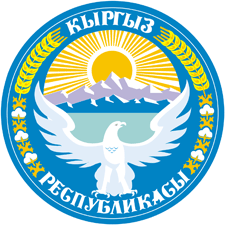 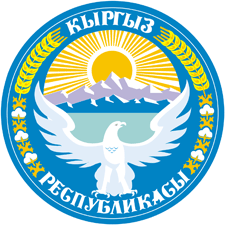 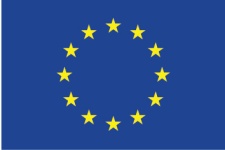 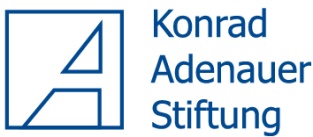 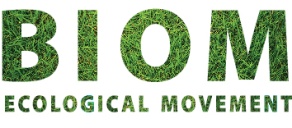 